.Intro: Start directlySection 1: Side Rock, Back cross rock, side, cross touch, ¾ turn, ¼ turn side stepSection 2: cross touch, vine 1/4 turn, Kick, Jazz boxSection 3: Cross, Side Point, ¼ turn step back, Back Point, Rock fwd 1/2 turn, Toe StrutSection 4: Toe strut ½ turn, back, together, large step fwd, together (drag), step fwd, cross touchDo the counts 5,6,7 and 8 with the shoulders diagonally to the leftSection 5: Side step, cross touch, Side Step, Kick diagonaly, Behind, Side 1/4 turn, cross, Side PointSection 6: Hook back, Side Point, Cross, Side Point, Hook back, Side Point, step pivot ½ turnSection 7: ¼ turn side step, behind Side Cross, Side, touch, Side, Touch* Restart here wall 2 (6h) and 4 (12h)Section 8: left Rolling Vine, touch, Right Rolling vine, touchSection 9: Step Pivot ½ turn, Step Lock Step, Step, Large Step Back, together (drag)Do the count 8 with the shoulders diagonally to the leftFinish the dance on count 6 in section 4.Contact : country@webchalon.be - http://countrylinedance.webchalon.beThe Night They Drove Old Dixie Down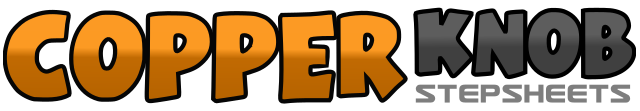 .......Count:72Wall:2Level:Novice.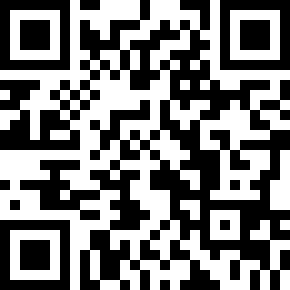 Choreographer:Laurent Chalon (BEL) - July 2017Laurent Chalon (BEL) - July 2017Laurent Chalon (BEL) - July 2017Laurent Chalon (BEL) - July 2017Laurent Chalon (BEL) - July 2017.Music:The Night They Drove Old Dixie Down - Camille SandersThe Night They Drove Old Dixie Down - Camille SandersThe Night They Drove Old Dixie Down - Camille SandersThe Night They Drove Old Dixie Down - Camille SandersThe Night They Drove Old Dixie Down - Camille Sanders........1-2LF 	Side Rock3-4LF	Back Cross Rock5LF	Side Step to the left6RF	Touch Behind LF7RF	Pose the heel with 3/4 turn to the right8LF	1/4 turn right, side step to the left1RF	Touch Behind LF2-3-4RF	Vine 1/4 turn right5LF	Kick6LF	cross over RF7RF	back8LF	to the left1RF	cross over LF2LF	Point to the left3LF	¼ turn left, step back4RF	back point5-6RF	Rock fwd  ½ turn to the right7-8RF	Toe Strut1-2LF	Toe strut ½ turn right3RF	Step back4LF	next to RF5RF	large step forward6LF	drag next to RF7RF	Step forward8LF	Touch behind RF1LF	To the left2RF	Touch behind LF3RF	To the right4LF	Kick diagonaly left5LF	cross behind RF6RF	¼ turn right, step forward7LF	cross over RF8RF	Point to the right1RF	Hook back2RF	Point to the right3RF	Cross over LF4LF	Point to the left5LF	Hook back6LF	Point to the left7LF	Step fwd8½ turn right1LF	¼ turn right, side step to the left2RF	behind LF3LF	side step to the left4RF	cross over LF*5LF	Side step to the left6RF	Touch next to LF7RF	Side step to the right8LF	Touch next to RF1-2-3LF	Left Rolling vine4RF	Touch next to LF5-6-7RF	Right Rolling vine8LF	Touch next to RF1-2LF	Step forward, ½ turn right3-4-5LF	Step Lock Step6RF	Step Forward7LF	large step back8RF	drag next to LF